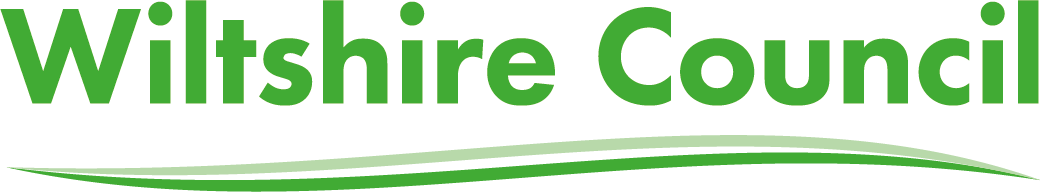 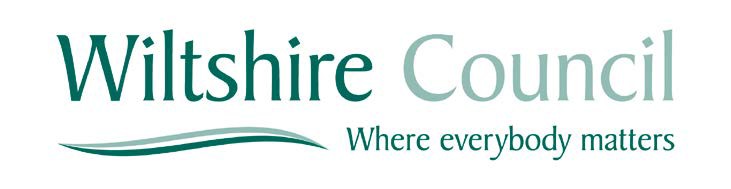 Land Drainage Act 1991 & 1994Application forLand Drainage & Ordinary Watercourse ConsentImportant note: Before completing this form you are recommended to contact us for advice on your proposal. Please read through the guidance notes and the application form carefully before you fill the form in.A fully and accurately completed form will help us process your application as quickly as possible. If you have any queries please contact the drainage team on 0300 456 0100 before submitting your application.Please complete in block letters using BLACK INK3. Applicants interest in the land………………………………….................................................................................................................……………………………………………………………………………………………………………………..……………………………………………………………………………………………………………………...……………………………………………………………………………………………………………………...……………………………………………………………………………………………………………………….4. LocationLocation of proposed works……………………………………………………………………………………… Name of watercourse (if known)………………………………………………………………………………… Parish / Town………………………………………………………………………………………….................... Ordnance Survey Grid Ref………………………………………………………………………………………..Are you the landowner of the watercourse YES/NOIf No please supply written consent from the landowner for the work and discharge proposed.5. Description and purpose of proposed works………………………………….................................................................................................................……………………………………………………………………………………………………………………..……………………………………………………………………………………………………………………...……………………………………………………………………………………………………………………... Number of structures…………………………………………………………………………………………….6. Description and reference number of all plans and sections submitted………………………………….................................................................................................................……………………………………………………………………………………………………………………..……………………………………………………………………………………………………………………...……………………………………………………………………………………………………………………...7. Construction detailsState whether works are to be permanent or temporary............................................................................ If temporary, state duration required……………………………………………………………………………. For all works, state anticipated construction start date………………………………………………………..8. Other interestsIn addition to the works listed in section 7, do the proposed works involve the following?Please tick appropriate boxes       (further consent may be required from the council)9. If planning approval has been granted please state:Planning authority: …………………………………...................................................................................... Application No: …………………………………............................................................................................ Approval date: …………………………………............................................................................................ Conditions: …………………………………..................................................................................................11. Brief details of environmental impact of and proposals for amelioration and/or compensatory enhancement………………………………….....................................................................................................................………………………………………………………………………………………………………………………………………………………………………………………………………………………………………………..12. Brief details of flood risk considerations and proposals for mitigation of flood risk………………………………….....................................................................................................................………………………………………………………………………………………………………………………………………………………………………………………………………………………………………………..………………………………………………………………………………………………………………………...13. DeclarationWiltshire Council by granting consent under the Land Drainage Act 1991 for these works accepts no liability for any loss or damage which may arise out of their design, construction, maintenance or use.Wiltshire Council does not accept any responsibility for the design and construction of the works referred to and any liability for any loss or damage which may arise out of their design, construction, maintenance or use.By signing below you are declaring that, as far as you know, the information given in this application, including the map and any supporting documents is true.Apply for consent to carry out works as described in this application form and on the attached plan(s).2. Checklist and enclosures (tick boxes)Copy of the application formCopy of site/area plans A3 max size paper or A1 digitally.Copy of detail plan with sectionsMethod statementEnvironmental and/or ecological reportsPlanning approval or permissions to include details of planning approval, application number and approval date.Permission from 3rd party owner if necessaryApplication fee of £50 per structure. We can only accept payment by card, via the phone 01225 712514 or BAC’s bank transfer.  Please contact drainage@wiltshire.gov.uk for details if choosing to by pay by bank transfer.Applicants should note:- The consent will be issued to the landowner and not to any agent or consultant acting on their behalf.  If you are the agent acting on behalf of the owner of the property please ensure that all contact details,  including email address & telephone number of the owner are provided.Applications will not be dealt with until payment has been received.Failure to supply the correct documents or any additional documentation requested may result in delay in issuing the consent.Name………………………………………………………… Signed………………………………………………………. On behalf of…………………………………………………. Date…………………………………………………………. Currently our depot is closed and ask that all applications are emailed to:-drainage@wiltshire.gov.uk1. Details of landowner1. Details of landownerName…………………………………......................Contact (if different)………………………………….Address……………………………………………….Daytime Tel. No: …………………………………......………………………………………………………….Mobile No……………………………………………..………………………………………………………….Fax No………………………………………………...Post code…………………………………………….Email address……………………………………….2. Agents details (e.g. consultant land agent - if applicable)2. Agents details (e.g. consultant land agent - if applicable)Name…………………………………......................Contact (if different)………………………………….Profession…………………………………………….Daytime Tel. No: …………………………………......Address……………………………………………….Mobile No……………………………………………..………………………………………………………….Fax No………………………………………………...Post code…………………………………………….Email address……………………………………….YesNoDischarge of effluent?Discharge of surface water?An impounding of a watercourse?Abstraction of water from a watercourse?Construction or landscaping works (temporary or permanent) adjacent to a watercourse?Will this system discharge to Highways Drainage System?Will this system discharge to water company sewer systemWill these works increase the flow to systems owned by highway or water companies.Do these works involve or affect any of the following:-impounding (holding back a watercourse?•	Abstracting (removing) water?•	Affect fish or fisheries?•	Disposing of waste material?•	Water quality? If yes, please specifyAre the works associated with Sustainable Urban Drainage(SUDS)?10. Name, address and contact details of person or organisation responsible for maintaining the structure on completion10. Name, address and contact details of person or organisation responsible for maintaining the structure on completionName…………………………………......................Contact (if different)………………………………….Profession…………………………………………….Daytime Tel. No: …………………………………......Address……………………………………………….Mobile No……………………………………………..………………………………………………………….Fax No………………………………………………...Post code…………………………………………….Email address……………………………………….